от 25 августа 2016 года  № 509Об утверждении Порядка проведения оценки регулирующего воздействия в городском округе Красноуральск В соответствии с  Указом Президента Российской Федерации 
от 07.05. 2012 г. № 601 «Об основных направлениях совершенствования системы государственного управления»,  Федеральным законом Российской Федерации от 06.10.2003г. № 131-ФЗ «Об общих принципах организации местного самоуправления в Российской Федерации», Областным законом от 14 июля 2014г. № 74-ОЗ «Об оценке регулирующего воздействия проектов нормативных правовых актов Свердловской области и проектов муниципальных нормативных правовых актов иэкспертизе нормативных правовых актов Свердловской области и муниципальных нормативных правовых актов», рассмотрев постановление администрации городского округа Красноуральск от 29 .07.2016 № 1002   «О направлении на рассмотрение и утверждение в Думу городского округа Красноуральск проекта решения Думы городского округа Красноуральск «Об утверждении Порядка проведения оценки регулирующего воздействия в городском округе Красноуральск», руководствуясь статьёй 23 Устава городского округа Красноуральск, Дума городского округа КрасноуральскРЕШИЛА:1.Утвердить Порядок проведения оценки регулирующего воздействия в городском округе Красноуральск (прилагается).2. Назначить уполномоченным органом по проведению оценки регулирующего воздействия проектов нормативных правовых актов администрации городского округа Красноуральск и экспертизы нормативных правовых актов администрации городского округа Красноуральск отдел экономики администрации городского округа Красноуральск.3.Установить, что официальным сайтом в информационно-телекоммуникационной сети Интернет для целей оценки регулирующего воздействия проектов нормативных правовых актов администрации городского округа Красноуральск и экспертизы нормативных правовых актов администрации городского округа Красноуральск является официальный  сайт органов местного самоуправления городского округа Красноуральск, расположенный по адресу: http://krur.midural.ru. (далее - официальный сайт).4. Данное решение опубликовать в газете «Красноуральский рабочий» и разместить на официальном сайте Думы городского округа Красноуральск в сети Интернет:  wwwdumakrur.ru.5. Настоящее решение вступает в силу со дня его официального опубликования.6. Контроль исполнения настоящего решения возложить на постоянную комиссию по законодательству и местному самоуправлению (А.И.Драбынин).Глава городского округа Красноуральск                                                             В.В.ГрибовУтвержден:	решением Думы            городского округа Красноуральск            от 25.08.2016 № 509Порядок  проведения оценки регулирующего воздействия в городском округе КрасноуральскОбщие положения.    	1.1. Настоящий Порядок определяет порядок проведения оценки регулирующего воздействия проектов нормативных правовых актов, разработанных администрацией городского округа Красноуральск, устанавливающих новые или изменяющие ранее предусмотренные нормативными правовыми актами городского округа Красноуральск обязанности для субъектов предпринимательский и инвестиционной деятельности, и экспертизы затрагивающих вопросы осуществления предпринимательской и инвестиционной деятельности нормативных правовых актов, разработанных администрацией городского округа Красноуральск.    	 1.2.Оценка регулирующего воздействия (далее – ОРВ) представляет собой процедуру анализа проблем и целей муниципального регулирования, поиска допустимых альтернативных вариантов достижения этих целей, а также связанных с ними выгод и издержек субъектов предпринимательской и иной деятельности, потребителей, государства (далее – социальные группы), подвергающихся воздействию регулирования, для определения наиболее эффективного варианта регулирующего решения.1.3. Посредством ОРВ осуществляется повышение качества регулирования с помощью детального формализованного анализа создаваемых им последствий для различных социальных групп и общества в целом.     	1.4. ОРВ предполагает определение проблемы, на которую направлено регулирование, цели регулирования, идентификации различных вариантов, которые позволяют достигнуть поставленной цели, сравнение этих вариантов и выбор наилучшего из доступных. По возможности, оценки должны носить количественный характер.    	 1.5. ОРВ проектов муниципальных нормативных правовых актов проводится в целях выявления положений, вводящих избыточные обязанности, запреты и ограничения для субъектов предпринимательской и инвестиционной деятельности или способствующих их введению, а также положений, способствующих возникновению необоснованных расходов субъектов предпринимательской и инвестиционной деятельности и бюджета городского округа Красноуральск.Экспертиза нормативных правовых актов, затрагивающих вопросы осуществления предпринимательской и инвестиционной деятельности, проводится в целях выявления положений, необоснованно затрудняющих осуществление предпринимательской и инвестиционной деятельности.    	1.6. Процедура ОРВ состоит из:1) ОРВ по проектам нормативных правовых актов, затрагивающих вопросы осуществления предпринимательской и инвестиционной деятельности;2) экспертизы действующих нормативных правовых актов.   	1.7. Оценке регулирующего воздействия подлежат  следующие проекты  нормативных правовых актов  и нормативные правовые акты городского округа Красноуральск :1) решения Думы городского округа Красноуральск;2) постановления администрации городского округа Красноуральск.   	1.8. Участники процедуры оценки регулирующего воздействия:- регулирующие (профильные)органы - структурные подразделения администрации городского округа Красноуральск, муниципальные казенные учреждения,  ответственные за участие в реализации муниципальной политики и нормативное правовое регулирование в установленной сфере;- уполномоченный орган - структурное подразделение администрации городского округа Красноуральск,  выполняющее функции нормативно-правового  обеспечения процедуры ОРВ, а также осуществляющие экспертизу качества ОРВ;- общественные и экспертные организации – участники публичных консультаций.Уполномоченный орган по проведению ОРВ и его функции.    	 2.1.Уполномоченным органом  по проведению ОРВ является отдел экономики администрации городского округа Красноуральск. 2.2.Уполномоченный орган обеспечивает нормативную правовую поддержку ОРВ, проводит экспертизу качества ОРВ проектов нормативных правовых актов, согласовывает проведенную экспертизу действующих нормативных правовых актов, составляет план проведения экспертизы муниципальных нормативных правовых актов (Приложение 1), ведет реестры проведения ОРВ проектов нормативных правовых актов и проведения экспертизы нормативных правовых актов (Приложение 2 и 3).3. Порядок проведения оценки регулирующего воздействия проектов нормативных правовых актов.   	 3.1. Оценке регулирующего воздействия проектов нормативных правовых актов подлежат проекты решений Думы городского округа Красноуральск  и постановления администрации городского округа Красноуральск, устанавливающих новые или изменяющие ранее предусмотренные нормативными правовыми актами городского округа Красноуральск обязанности для субъектов предпринимательский и инвестиционной деятельности.     	 3.2. ОРВ проводится в отношении актов, устанавливающих новые или изменяющие ранее предусмотренные нормативными правовыми актами городского округа Красноуральск обязанности для субъектов предпринимательский и инвестиционной деятельности , положения которых касаются:1) регулирования инвестиционной деятельности;2) реализации муниципальных целевых программ по вопросы осуществления предпринимательской и инвестиционной деятельности ;3) осуществления муниципального контроля в отношении субъектов предпринимательской (коммерческой) деятельности (за исключением муниципальных предприятий и учреждений);4) установления правил и порядка предоставления поддержки субъектам предпринимательской деятельности;5) установления требований для целей допуска хозяйствующих субъектов к осуществлению определенных видов предпринимательской и (или) профессиональной деятельности;6) распределения ограниченных ресурсов;7) содействие в развитии сельскохозяйственного производства, создание условий для развития малого и среднего предпринимательства;8) утверждение правил землепользования и застройки, утверждение подготовленной на основе генеральных планов поселения документации по планировке территории, выдача разрешений на строительство;9) утверждение правил благоустройства территории поселения, устанавливающих в том числе требования по содержанию зданий, сооружений и земельных участков, на которых они расположены, к внешнему виду фасадов и ограждений соответствующих зданий и сооружений, перечень работ по благоустройству и периодичность их выполнения;10) организация транспортного обслуживания населения;11) владение, пользование и распоряжение имуществом, находящимся в муниципальной собственности городского округа;12) создание условий для обеспечения жителей городского округа услугами связи, общественного питания, торговли и бытового обслуживания;13) утверждение схемы размещения рекламных конструкций, выдача разрешений на установку и эксплуатацию рекламных конструкций на территории городского округа, аннулирование таких разрешений;14) организация ритуальных услуг и содержание мест захоронения на территории городского округа.3.3. Модель оценки регулирующего воздействия: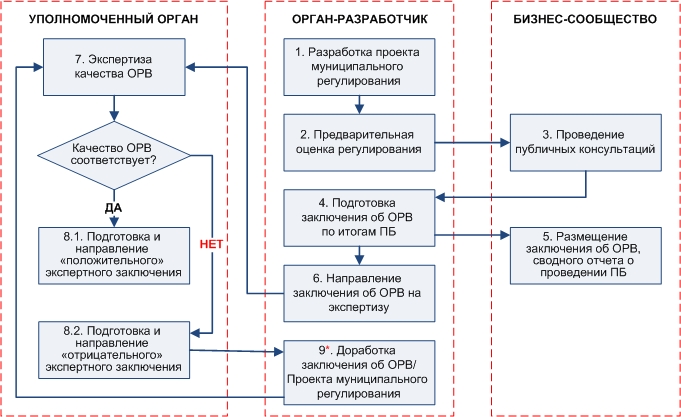     	3.4. Ответственность за подготовку проекта заключения об оценке регулирующего воздействия возложена на регулирующий орган - разработчика проекта муниципального нормативного правового акта.    	3.5. В случае принятия решения о разработке проекта нормативного правового акта разработчик подготавливает текст проекта нормативного правового акта и предварительную оценку регулирования, оформляя ее в форме уведомления о проведении публичных консультаций (Приложение 4).    		3.6. Разработчик размещает на официальном сайте проект нормативного правового акта, предварительную оценку регулирования и проводит публичные консультации с заинтересованными сторонами, что позволяет более точно выявить возможные положительные и отрицательные эффекты от введения регулирования.   	 3.7. К уведомлению о проведении публичных консультаций могут прилагаться аналитические, статистические материалы, а также сведения, которые позволяют оценить обоснованность предлагаемого регулирования.    	 3.8. Срок проведения публичных консультаций по проекту нормативного правового акта  не может составлять менее 10 и более 30 рабочих дней со дня размещения уведомления о проведении публичных консультаций на официальном сайте.      	3.9. Дополнительно к публичным консультациям на официальном сайте допускается проведение публичных консультаций в форме очных обсуждений в рамках совещаний, анкетирования, экспертного опроса и иных форм обсуждений.     	3.10. В ходе публичных консультаций используются типовая форма опросного листа для проведения публичных консультаций по проекту нормативного правового акта (Приложение 5) и типовая форма представления предложений и замечаний к проекту нормативного правового акта городского округа Красноуральск в связи с проведением публичных консультаций (Приложение 6)      	3.11. По итогам публичных консультаций в течение 10 рабочих дней после окончания публичных консультаций  разработчик обязан рассмотреть все предложения, поступившие в установленный срок в связи с проведением публичных консультаций  проекта нормативного правового акта и предварительной оценки регулирования, и составить сводный отчет предложений и замечаний к проекту нормативного правового акта городского округа Красноуральск в связи с проведением публичных консультаций (Приложение 7)  с указанием сведений об их учете или причинах отклонения. Сводный отчет предложений и замечаний к проекту нормативного правового акта городского округа Красноуральск в связи с проведением публичных консультаций размещается на официальном сайте.    	3.12. По результатам публичного обсуждения разработчик дорабатывает проект акта и предварительную оценку регулирования и составляет заключение о проведении оценки регулирующего воздействия не позднее 30 рабочих дней после составления сводного отчета предложений и замечаний к проекту нормативного правового акта городского округа Красноуральск в связи с проведением публичных консультаций(приложение 8).    	3.13. По результатам рассмотрения предложений, поступивших в связи с проведением публичных консультаций, разработчик может принять мотивированное решение об отказе в принятии проекта нормативного правового акта.3.14.По итогам проведения оценки, которая проходит после проведения публичных консультаций, орган-разработчик направляет проект нормативного правового акта вместе с подготовленным заключением об ОРВ в уполномоченный орган, ответственный за контроль качества проведения ОРВ, который в течение 5 рабочих дней  рассматривает проект акта и подготовленное заключение об ОРВ, и принимает решение о согласовании заключения или необходимости проведения дополнительного анализа разрабатываемого муниципального регулирования с целью выявления положений, оказывающих нежелательное воздействие с точки зрения экономического и социального развития муниципального образования (Приложение 9). В случае выявления нарушений, неполноты и/или некорректности приведенной в заключении информации уполномоченный орган возвращает профильному органу пакет документов для доработки.   	3.15. Заключение о проведении оценки регулирующего воздействия размещаются регулирующим органом на официальном сайте  в течение 3 рабочих дней со дня согласования с уполномоченным органом.	4. Экспертиза действующих нормативных правовых актов.     	4.1. Экспертиза действующих нормативных правовых актов осуществляется по мере необходимости.  Предложения об экспертизе действующего нормативного правового акта могут направлять любые заинтересованные лица. Вместе с тем, экспертизе подлежат  только обоснованные предложения, указывающие на те или иные административные барьеры в предлагаемом к анализу нормативном правовом акте.    	 4.2. Экспертиза актов проводится в соответствии с утвержденным годовым планом проведения экспертизы нормативных правовых актов городского округа Красноуральск ( Приложение 1) (далее - План экспертизы), формируемым уполномоченным органом  на основе:1) результатов проведенной оценки регулирующего воздействия проектов нормативных правовых актов городского округа Красноуральск;2) результатов мониторинга реализации действующих нормативных правовых актов Красноуральск;3) предложений Главы городского округа Красноуральск, главы администрации городского округа Красноуральск, начальников структурных подразделений администрации, руководителей муниципальных учреждений, членов Координационного совета по оценке регулирующего воздействия,  организаций, с которыми заключены соглашения о сотрудничестве при проведении оценки регулирующего воздействия, другими заинтересованными лицами.       	Подача заявок в план проведения экспертизы нормативных правовых актов городского округа Красноуральск осуществляется по форме (Приложение 10).    	 4.3. Сбор предложений в План экспертизы осуществляется в срок до 01 ноября года, предшествующего году, на который утверждается этот план.      	4.4. План экспертизы утверждается главой администрации городского округа Красноуральск.      	4.5. В течение текущего года  в План экспертизы могут вноситься изменения.     	4.6. План экспертизы подлежит размещению уполномоченным органом на официальном сайте  не позднее 5 рабочих дней со дня утверждения либо со дня внесения изменений в него.    	4.7. Экспертиза осуществляется регулирующим органом – разработчиком акта, к компетенции и полномочиям которого относится исследуемая сфера общественных отношений.     	4.8. Регулирующий орган подготавливает проект заключения о результатах экспертизы  (Приложение11) и размещает его для публичных консультаций.      	4.9. При подготовке проекта заключения о результатах экспертизы регулирующим органом используются сведения (расчеты, обоснования), на которых основывается необходимость  регулирования соответствующих общественных отношений, в частности:1) статистическая информация;2) информация о результатах мониторинга правоприменения по соответствующим сферам деятельности;3) информация о принятых мерах, по устранению выявленных в ходе мониторинга недостатков в нормотворческой и (или) правоприменительной деятельности;4) результаты социологических исследований по вопросам правоприменения;5) результаты анализа и обобщения обращений граждан и рассмотрения актов прокурорского надзора, судебных  относительно практики применения нормативных правовых актов;6) материалы научно-практических конференций, семинаров, совещаний, проводимых по проблемам действующего законодательства в исследуемой сфере общественных отношений;7) информация, аккумулируемая из средств массовой информации и интернет-ресурсов в общедоступных телекоммуникационных сетях, в том числе в научных публикациях;8) иная обосновывающая информация.    	4.10. В целях проведения публичных консультаций регулирующий орган вместе с проектом заключения о результатах экспертизы  размещает уведомление о проведении экспертизы акта с указанием срока начала и окончания публичных консультаций и порядком направления предложений и замечаний по проекту заключения о результатах экспертизы, текст нормативного правового акта в редакции, действующей на момент размещения. Срок публичных консультаций по нормативному правовому акту и проекту заключения о результатах экспертизы не может составлять менее 10  и более 30 рабочих дней с момента размещения на официальном сайте.     	4.11. Профильный орган обязан рассмотреть все предложения, поступившие по результатам публичных консультаций, и составить сводку предложений с указанием сведений об их учете или причинах отклонения.      	4.12. По итогам публичных консультаций профильным органом проводится доработка проекта заключения о результатах экспертизы, которая может проводиться во взаимодействии с уполномоченным органом,  в случае необходимости представителями предпринимательского сообщества и Координационным советом.      	4.13. В итоговом заключении  делаются выводы об отмене или изменении нормативного правового акта или его отдельных положений, о необходимости подготовки предложений по внесению изменений в иные нормативные правовые акты. Проект заключения согласовывается с уполномоченным органом. Заключение направляется лицу, обратившемуся с предложением о проведении экспертизы данного нормативного правового акта.   	 4.14. С итогами проведения экспертизы действующих  нормативных правовых актов можно ознакомиться на официальном сайте.5. Порядок организации работы официального сайта в муниципальном образовании для проведения публичных консультаций и размещения информации о процедуре оценки регулирующего воздействия и ее результатов;5.1. Все документы, составленные в ходе проведения ОРВ, размещаются на официальном сайте органов местного самоуправления городского округа Красноуральск, расположенный по адресу: http://krur.midural.ru. в разделе «Оценка регулирующего воздействия».5.2. В процессе проведения ОРВ проектов нормативных правовых актов на официальном сайте размещаются:уведомление о проведении публичных консультаций;проект нормативного правового акта;сводный отчет предложений и замечаний к проекты нормативного правового акта городского округа Красноуральск в связи с проведением публичных консультаций;заключение о проведении оценки регулирующего воздействия. 	 5.3.В процессе проведения экспертизы нормативных правовых актов на официальном сайте размещаются:план проведения экспертиз нормативных правовых актов;уведомление о проведении экспертизы нормативного правового акта;проект заключения о результатах экспертизы;текст, действующего нормативного правового акта;заключение о результатах экспертизы.    	5.4. Также на официальном сайте размещается нормативная правовая база по ОРВ, сведения об уполномоченном органе, заключенных соглашениях о сотрудничестве в сфере ОРВ.     	5.5. Ответственность за размещение на официальном сайте информации, касающейся проведения ОРВ проектов нормативных правовых актов и проведения экспертизы нормативных правовых актов, несут регулирующие органы, остальной информации -  уполномоченный орган.6. Координационный совет по оценке регулирующего воздействия городского округа Красноуральск    	 6.1. Координационный совет по оценке регулирующего воздействия городского округа Красноуральск (далее  - Совет) – постоянно действующий совещательный орган при администрации городского округа Красноуральск, обеспечивающий повышение качества регулирования и изучения последствий регулирования для различных социальных групп и общества в целом в городском округе Красноуральск.   	6.2. Правовую основу деятельности Совета составляют нормативные правовые акты Российской Федерации, Свердловской области, городского округа Красноуральск по вопросам ОРВ.   	6.3.  Целями создания Совета являются:- координация интересов хозяйствующих субъектов с органами местного самоуправления;- проведение информационной кампании о возможностях института ОРВ для бизнес-сообщества;- участие в публичных консультациях  по проведению ОРВ проектов нормативных правовых актах и действующих нормативных правовых актов;- привлечение граждан, общественных объединений и представителей средств массовой информации к обсуждению вопросов, касающихся ОРВ.  	 6.4. Для достижения своих целей Совет осуществляет следующие функции:- проводит заседания по ОРВ;- подготавливает предложения по совершенствованию нормативной правовой базы по ОРВ;- подготавливает предложения в процессе проведения ОРВ проектов нормативных правовых актов;- вносит предложения по совершенствованию регулирования;- вносит предложения о необходимости проведения экспертизы действующих нормативных правовых актов; - проводит информационную кампанию о возможностях института ОРВ для бизнес- сообщества;- информирует бизнес-сообщество о проводимых процедурах ОРВ;- вносит предложения в план проведения экспертизы действующих нормативных правовых актов; 	- привлекает к участию в процедуре ОРВ граждан, хозяйствующие субъекты, общественные организации.     	6.5. Члены Совета в связи с возложением на них функций имеют право знакомится с информационными материалами, статистическими данными, нормативными правовыми актами органов местного самоуправления ( их проектами) по вопросам ОРВ.    	6.6. Члены Совета обязаны лично принимать участие в работе Совета.    	6.7. Совет состоит из представителей органов местного самоуправления, структур поддержки среднего и малого предпринимательства, общественных объединений, действующих на территории городского округа Красноуральск.   	6.8. Состав Совета: председатель, заместитель председателя, секретарь, члены.    	6.9. Руководство Советом осуществляет председатель – глава администрации городского округа Красноуральск, а в его отсутствие  - заместитель председателя Совета – заместитель главы администрации городского округа Красноуральск.    	6.10. Персональный состав Совета утверждается постановлением администрации городского округа Красноуральск.   	 6. 11. Заседания проводятся по мере необходимости. Инициатором созыва Совета может быть любой член Совета.   	6.12. Решения Совета принимаются простым большинством голосов от числа присутствующих на заседании и имеют рекомендательный характер    	6.13. Принятые Советом решения оформляются протоколом, который подписывается председателем и секретарем Совета.    	6.14. Секретарь Совета организует заседания, обеспечивает членов Совета необходимой документацией, справочными материалами, оповещает членов Совета о повестке заседания Совета, документах и материалах, подлежащих обсуждению.             7. Типовое соглашение о взаимодействии при проведении оценки регулирующего воздействия              7.1.В целях повышения эффективности проводимой оценки регулирующего воздействия проектов нормативных правовых актов городского округа Красноуральск, оценки фактического воздействия регулирования действующих нормативных правовых актов городского округа Красноуральск администрацией городского округа Красноуральск  заключаются соглашения о взаимодействии при проведении оценки регулирующего воздействия нормативных правовых актов в муниципальном образовании с организациями, целью деятельности которых является защита и представление интересов субъектов предпринимательской деятельности, экспертными учреждениями и иными организациями (типовая форма соглашения  - Приложение 12);Приложение 1
к Положению о проведении оценкирегулирующего воздействия вгородском округе Красноуральск
ПЛАН ПРОВЕДНИЯ ЭКСПЕРИТИЗЫ 
 НОРМАТИВНЫХ ПРАВОВЫХ АКТОВ ГОРОДСКОГО ОКРУГА КРАСНОУРАЛЬСКПриложение 2
к Положению о проведении оценкирегулирующего воздействия вгородском округе Красноуральск
РЕЕСТР ПРОВЕДНИЯ ОЦЕНКИ РЕГУЛИРУЮЩЕГО ВОЗДЕЙСТВИЯ
ПРОЕКТОВ НОРМАТИВНЫХ ПРАВОВЫХ АКТОВПриложение 3
к Положению о проведении оценкирегулирующего воздействия вгородском округе Красноуральск
РЕЕСТР ПРОВЕДНИЯ ЭКСПЕРИЗЫ
 НОРМАТИВНЫХ ПРАВОВЫХ АКТОВПриложение 4
к Положению о проведении оценкирегулирующего воздействия вгородском округе Красноуральск
ТИПОВАЯ ФОРМАУВЕДОМЛЕНИЯ О ПРОВЕДЕНИИ ПУБЛИЧНЫХ КОНСУЛЬТАЦИЙ1.Вид и наименование проекта акта:___________________________________________________2. Планируемый срок вступления в силу: _______________________________________________ 3.Сведения о разработчике проекта акта 3.1.Субъект законодательной инициативы,  разработавший проект акта (далее - разработчик):  __________________________________________________________________________________3.2.Сведения о соисполнителях проекта:   ______________________________________________4.Способ направления участниками публичных консультаций своих мнений:__________________________________________________________________________________________________Должность: ________________________________________________________________________Ф.И.О. исполнителя профильного органа: ______________________________________________Тел.: ______________________________________________________________________________Адрес электронной почты: ___________________________________________________________Другие реквизиты для направления предложений: _______________________________________5.Срок проведения публичных консультаций: ___________________________________________Количество календарных дней: _______________________________________________________                          6.Описание проблемы, на решение которой направлен предлагаемый способ регулирования, оценка негативных эффектов, возникающих в связи с наличием рассматриваемой проблемы  6.1. Описание проблемы, на решение которой направлен предлагаемый способ регулирования, условий и факторов ее существования: ________________________________________________6.2. Негативные эффекты, возникающие в связи с наличием проблемы:_____________________6.3. Информация о возникновении, выявлении проблемы, принятых мерах,     направленных на ее решение, а также затраченных ресурсах и достигнутых результатах решения проблемы:_____ __________________________________________________________________________________6.4. Описание условий, при которых проблема может быть решена в целом без вмешательства со стороны государства:_____________________________________________________________  6.5. Источники данных: _____________________________________________________________6.6. Иная информация о проблеме: ____________________________________________________                                                                                                                                                                                7.Анализ федерального, регионального опыта в соответствующих сферах   деятельности 7.1 Федеральный, региональный опыт в соответствующих сферах: _________________________            7.2. Источники данных:______________________________________________________________                                                   8.Основные группы субъектов предпринимательской и инвестиционной      деятельности, иные заинтересованные лица, включая органы          государственной власти, органы местного самоуправления, интересы которых будут затронуты    предлагаемым правовым регулированием, оценка количества таких  субъектов, источники данных :9.Новые функции, полномочия, обязанности и права исполнительных органов государственной власти Свердловской области и органов местного самоуправления или сведения об их изменении, а также порядок их реализации:Новые обязанности, ограничения и возможности для субъектов предпринимательской и инвестиционной деятельности либо изменение  содержания существующих обязанностей и ограничений, а также порядок организации их исполнения :Оценка расходов субъектов предпринимательской и инвестиционной деятельности, связанных с необходимостью соблюдения установленных обязанностей или ограничений либо изменением содержания таких обязанностей и ограничений :Оценка влияния на конкурентную среду в городском округе, источники данных: __________________________________________________________________________________   Риски решения проблемы предложенным способом регулирования и риски  негативных последствий, а также описание методов контроля  эффективности избранного способа достижения целей регулирования: Необходимые для достижения заявленных целей регулирования организационно-технические, методологические, информационные и иные мероприятия:  15.Предполагаемая дата вступления в силу проекта акта, оценка необходимости установления переходного периода и (или) отсрочки  вступления в силу проекта акта либо необходимость распространения   предлагаемого регулирования на ранее возникшие отношения    15.1. Предполагаемая дата вступления в силу проекта акта: _______ 20__ г. 15.2. Необходимость установления  переходного периода и (или)отсрочки введения предлагаемого регулирования (с указанием срока в днях с момента принятия проекта нормативного правового акта:________________________________________________________15.3. Необходимость распространения предлагаемого регулирования на ранее возникшие отношения ( с  указанием срока в днях с момента принятия проекта нормативного правового акта): _____________________________________________________________________________ 15.4.  Обоснование необходимости установления переходного периода и (или)  отсрочки вступления в силу проекта акта либо необходимости распространения предлагаемого регулирования на ранее возникшие отношения:_________________________________________Руководитель регулирующего органа                    (подпись)                                            ФИОПриложение 5
к Положению о проведении оценкирегулирующего воздействия вгородском округе Красноуральск
ТИПОВАЯ ФОРМАОПРОСНОГО ЛИСТА ДЛЯ ПРОВЕДЕНИЯ ПУБЛИЧНЫХ КОНСУЛЬТАЦИЙ ПО ПРОЕКТУ НОРМАТИВНОГО ПРАВОВОГО АКТА                                            "____________________________________"По Вашему желаниюукажите:                            _______________________________________Название организации                _______________________________________Сферу деятельностиорганизации                         _______________________________________Ф.И.О. контактного лица             _______________________________________Номер контактноготелефона                            _______________________________________Адрес электронной почты──────────────────────────────────────────────────--------------------------------<*> Примечание: В случае отсутствия мнения по отдельным вопросам, в строке указывается "-".Приложение 6
к Положению о проведении оценкирегулирующего воздействия вгородском округе Красноуральск
ТИПОВАЯ ФОРМА ПРЕДСТАВЛЕНИЯ ПРЕДЛОЖЕНИЙ И ЗАМЕЧАНИЙК ПРОЕКТУ НОРМАТОВНОГО ПРАВОВОГО АКТА ГОРОДСКОГО ОКРУГА КРАСНОУРАЛЬСК В СВЯЗИ  С ПРОВЕДЕНИЕМ ПУБЛИЧНЫХ КОНСУЛЬТАЦИЙ Приложение 7
к Положению о проведении оценкирегулирующего воздействия вгородском округе Красноуральск
Сводный отчетпредложений и замечаний к проекту нормативного правового акта городского округа  Красноуральск в связи с проведением публичных консультацийРуководитель подразделения-разработчика                (подпись)                                   ФИОПриложение 8
к Положению о проведении оценкирегулирующего воздействия вгородском округе Красноуральск
ФОРМАЗАКЛЮЧЕНИЯ О ПРОВЕДЕНИИ ОЦЕНКИ РЕГУЛИРУЮЩЕГО ВОЗДЕЙСТВИЯ1.Вид и наименование проекта акта:___________________________________________________2. Планируемый срок вступления в силу: _______________________________________________ 3.Сведения о разработчике проекта акта  3.1.Субъект законодательной инициативы,  разработавший проект акта (далее - разработчик):  __________________________________________________________________________________ 3.2.Сведения о соисполнителях проекта:   ______________________________________________4.Способ направления участниками публичных консультаций своих мнений: _________________________________________________________________________________________________Должность: ________________________________________________________________________Ф.И.О. исполнителя регулирующего органа: ______________________________________________Тел.: ______________________________________________________________________________Адрес электронной почты: ___________________________________________________________Другие реквизиты для направления предложений: _______________________________________5.Срок проведения публичных консультаций: ___________________________________________ Количество календарных дней: _______________________________________________________6.Описание проблемы, на решение которой направлен предлагаемый способ регулирования, оценка негативных эффектов, возникающих в связи с    наличием рассматриваемой проблемы  6.1. Описание проблемы, на решение которой направлен предлагаемый способ регулирования, условий и факторов ее существования: ___________________________________6.2. Негативные эффекты, возникающие в связи с наличием проблемы:_____________________6.3. Информация о возникновении, выявлении проблемы, принятых мерах,     направленных на ее решение, а также затраченных ресурсах и достигнутых   результатах решения проблемы: __________________________________________________________________________________6.4. Описание условий, при которых проблема может быть решена в целом без вмешательства со стороны государства:_____________________________________________________________  6.5. Источники данных: _____________________________________________________________6.6. Иная информация о проблеме: ____________________________________________________                                                                                                                                                                              7.Анализ федерального, регионального опыта в соответствующих сферах деятельности  7.1 Федеральный, региональный опыт в соответствующих сферах: _________________________            7.2. Источники данных:______________________________________________________________                                                   8.Основные группы субъектов предпринимательской и инвестиционной      деятельности, иные заинтересованные лица, включая органы          государственной власти, органы местного самоуправления, интересы которых будут затронуты    предлагаемым правовым регулированием, оценка количества таких  субъектов, источники данных :9.Новые функции, полномочия, обязанности и права исполнительных органов государственной власти Свердловской области и органов местного самоуправления или сведения об их изменении, а также порядок их реализации:Новые обязанности, ограничения и возможности для субъектов предпринимательской и инвестиционной деятельности либо изменение  содержания существующих обязанностей и ограничений, а также порядок организации их исполнения :Оценка расходов субъектов предпринимательской и инвестиционной деятельности, связанных с необходимостью соблюдения установленных обязанностей или ограничений либо изменением содержания таких обязанностей и ограничений :Оценка влияния на конкурентную среду в городском округе, источники данных: __________________________________________________________________________________   Риски решения проблемы предложенным способом регулирования и риски  негативных последствий, а также описание методов контроля  эффективности избранного способа достижения целей регулирования: Необходимые для достижения заявленных целей регулирования организационно-технические, методологические, информационные и иные мероприятия:  15.Предполагаемая дата вступления в силу проекта акта, оценка необходимости установления переходного периода и (или) отсрочки  вступления в силу проекта акта либо необходимость распространения   предлагаемого регулирования на ранее возникшие отношения    15.1. Предполагаемая дата вступления в силу проекта акта: _______ 20__ г. 15.2. Необходимость установления  переходного периода и (или)отсрочки введения предлагаемого регулирования (с указанием срока в днях с момента принятия проекта нормативного правового акта:________________________________________________________15.3. Необходимость распространения предлагаемого регулирования на ранее возникшие отношения ( с  указанием срока в днях с момента принятия проекта нормативного правового акта): _____________________________________________________________________________ 15.4.  Обоснование необходимости установления переходного периода и (или)  отсрочки вступления в силу проекта акта либо необходимости распространения предлагаемого регулирования на ранее возникшие отношения:_________________________________________  16. Цели предлагаемого регулирования:  17. Описание   предлагаемого   регулирования и   иных возможных способов решения проблемы 17.1. Описание предлагаемого способа решения проблемы и преодоления связанных с ней негативных эффектов: _______________________________________________________________17.2. Описание иных способов решения проблемы (с указанием того, каким образом каждым из способов могла бы быть решена проблема):_____________________________________________                                 17.3. Иная информация о предлагаемом способе решения проблемы: ______________________  18. Оценка соответствующих расходов (возможных поступлений) бюджетов  бюджетной системы Российской Федерации: Иные сведения о расходах (возможных поступлениях) бюджетов бюджетной системы Российской Федерации:______________________________________________________________   Источники данных: _________________________________________________________________Индикативные показатели, программы мониторинга и иные способы (методы) оценки достижения заявленных целей регулирования:Программа мониторинга:____________________________________________________________Сведения о размещении уведомления о проведении публичных консультаций          Полный электронный адрес размещения проекта акта и сводного отчета в информационно-телекоммуникационной сети "Интернет":________________________________Срок, в течение которого разработчиком принимались предложения в связи проведением публичных консультаций по проекту нормативного правового акта: начало: "__" _________ 20__ г.; окончание: "__" ___________ 20 __г. Сведения об организациях, извещенных о проведении публичных консультаций: ____________________________________________________________________________   Сведения о лицах, представивших предложения:__________________________________  20.5.Сведения о структурных подразделениях регулирующего органа, рассмотревших предоставленные предложения: ______________________________________________________    Иные сведения о проведении публичных консультаций: ____________________________ Выводы о целесообразности предлагаемого регулирования Оценка положительных и негативных эффектов для общества при введении предлагаемого регулирования: _______________________________________________________ Дополнительные сведения, позволяющие оценить обоснованность предлагаемого регулирования: ____________________________________________________________________Источники данных: ___________________________________________________________ Вывод о наличии либо об отсутствии в проекте акта положений, вводящих избыточные обязанности, запреты и ограничения для физических и юридических лиц в сфере предпринимательской и инвестиционной деятельности или способствующих их введению, а также положений, приводящих к возникновению необоснованных расходов физических и юридических лиц в сфере предпринимательской и инвестиционной деятельности, а также бюджетов всех уровней бюджетной системы Российской Федерации:________________________________________________________________________  Приложение.  Сводка   предложений с   указанием сведений    об их учете илипричинах отклонения.             (Указание (при наличии) на иные приложения).Руководитель (заместитель руководителя)         Регулирующего  органа         ___________________                                 ___________                       _______________         (инициалы, фамилия)                                       Дата                                       ПодписьПриложение 9
к Положению о проведении оценкирегулирующего воздействия вгородском округе КрасноуральскФОРМА
контроля качества проведения оценки регулирующего воздействияОтдел экономики администрации городского    округа          Красноуральск в соответствии с пунктом ____Положения о проведении оценки  регулирующего воздействия в городском округе Красноуральск, утвержденного постановлением администрации городского округа Красноуральск   от           №  рассмотрел проект нормативного правового акта « __» и заключение о проведении оценки регулирующего воздействия, и принимает решение о согласовании заключения (или необходимости проведения дополнительного анализа разрабатываемого муниципального регулирования с целью выявления положений, оказывающих нежелательное воздействие с точки зрения экономического и социального развития муниципального образования)Разработчиком проведены публичные консультации проекта нормативного правового акта в срок  с ___________ по __________.Уведомление о проведении публичных консультаций, проект нормативного правового акта, сводный отчет предложений и замечаний к проекту нормативного провового акта городского округа Красноуральск в связи с проведением публичных консультаций, заключение о проведении публичных консультаций  размещены разработчиком на официальном сайте в информационно-телекоммуникационной сети “Интернет” по адресу: http://krur.midural.ru.Начальник отдела экономики         (подись)                                                               ФИО                      Приложение 10  постановлению администрации городского округа Красноуральск                                                                                  от                              №ФОРМАподачи заявок в план проведения экспертизы нормативных правовых актов городского округа КрасноуральскПриложение 11
к Положению о проведении оценкирегулирующего воздействия вгородском округе Красноуральск
ФОРМАЗАКЛЮЧЕНИЯ О РЕЗУЛЬТАТАХ ЭКСПЕРТИЗЫ1. Основные реквизиты нормативного правового акта, в том числе вид, дата, номер, наименование, источник публикации: _________________________________________________2. Наименование органа (структурного подразделения администрации, муниципального казенного учреждения), принявшего нормативный правовой акт и (или) к компетенции и полномочиям которого относится исследуемая сфера общественных отношений:____________3.Данные о результатах проведения оценки регулирующего воздействия проекта нормативного правового акта (в случае ее проведения), в том числе основные выводы, указанные в заключении об оценке регулирующего воздействия проекта нормативного правового акта, а также электронный адрес размещения заключения об оценке регулирующего воздействия проекта нормативного правового акта:_________________________________________________4.Срок действия рассматриваемого нормативного правового акта и его отдельных положений: __________________________________________________________________________________5. Основные группы субъектов предпринимательской, инвестиционной и (или) иной деятельности, иные заинтересованные лица, включая органы местного самоуправления городского округа Красноуральск, интересы которых затрагиваются регулированием, установленным нормативным правовым актом (далее - регулирование), оценка количества таких субъектов на момент подготовки заключения и его динамики в течение срока действия нормативного правового акта и его отдельных положений:________________________________6. Оценка степени решения проблемы и преодоления связанных с ней негативных эффектов за счет регулирования;7. Оценка бюджетных расходов и доходов от реализации предусмотренных нормативным правовым актом функций, полномочий, обязанностей и прав органов местного самоуправления городского округа Красноуральск:_____________________________________________________8. Оценка фактических расходов субъектов предпринимательской, инвестиционной и (или) иной деятельности, связанных с необходимостью соблюдения установленных нормативным правовым актом обязанностей или ограничений:_________________________________________9. Оценка фактических положительных и отрицательных последствий регулирования:________10. Сведения о реализации методов контроля эффективности достижения цели регулирования, установленной нормативным правовым актом, организационно-технических, методологических, информационных и иных мероприятий с указанием соответствующих расходов  бюджета городского округа Красноуральск:____________________________________11.Оценка эффективности достижения заявленных целей и показателей регулирования:_______12. Иные сведения, позволяющие оценить фактическое воздействие регулирования.      Далее заполнение формы осуществляется после проведения публичных консультаций.13. Сведения о проведении публичных консультаций по нормативному правовому акту и проекту заключения о результатах экспертизы:__________________________________________14. Сводка предложений, поступивших по результатам публичных консультаций:____________15. Выводы о достижении заявленных целей за счет регулирования, об эффективности решения проблем и преодоления, связанных с ними негативных эффектов, а также о наличии в нормативном правовом акте положений, необоснованно затрудняющих ведение предпринимательской, инвестиционной и (или) иной деятельности:________________________16. Подготовленные на основе полученных выводов предложения об отмене или изменении нормативного правового акта или его отдельных положений:______________________________17. Подготовленные на основе полученных выводов предложения о внесении изменений в другие нормативные правовые акты городского округа Красноуральск: ____________________18. Подготовленные на основе полученных выводов предложения о принятии иных мер, направленных на совершенствование условий ведения предпринимательской деятельности:_____________________________________________________________________Приложение 12
к Положению о проведении оценкирегулирующего воздействия вгородском округе Красноуральск
Типовое соглашение о взаимодействии при проведении оценки регулирующего воздействия нормативных правовых актов в муниципальном образовании с организациями, целью деятельности которых является защита и представление интересов субъектов предпринимательской деятельности, экспертными учреждениями и иными организациямиСОГЛАШЕНИЕо взаимодействии между Администрацией городского округа Красноуральск и __________________________________________________________________при проведении оценки регулирующего воздействия«__» _______20___ г.							     г. КрасноуральскАдминистрация городского округа Красноуральск в лице главы администрации городского округа Красноуральск ___________________________, действующего на основании Устава городского округа Красноуральск, именуемое в дальнейшем «Администрация», с одной стороны и _______________________________________________________ в лице __________________________________________, действующего на основании ____________________, именуемое в дальнейшем «Организация» с другой стороны, а совместно именуемые Стороны, в целях повышения эффективности проводимой оценки регулирующего воздействия проектов нормативных правовых актов городского округа Красноуральск, оценки фактического воздействия регулирования действующих нормативных правовых актов городского округа Красноуральск, заключили настоящее Соглашение о нижеследующем:1. Предмет Соглашения	Предметом настоящего Соглашения является взаимодействие Сторон в целях обеспечения информационно-аналитической поддержки проведения оценки регулирующего воздействия и оценки фактического воздействия регулирования.2. Цели СоглашенияНастоящее Соглашение заключено в целях выявления в проектах актов либо действующих нормативных правовых актов положений, которые:1) вводят избыточные административные и иные ограничения и обязанности для субъектов предпринимательской и иной деятельности или способствуют их введению;2) способствуют возникновению необоснованных расходов субъектов предпринимательской и иной деятельности;3) необоснованно способствуют ограничению конкуренции;4) приводят к невозможности исполнения субъектами предпринимательской и иной деятельности возложенных на них обязанностей вследствие противоречий или пробелов в правовом регулировании, отсутствия необходимых организационных или технических условий у органов местного самоуправления, а также сложившегося в городском округе Красноуральск уровня развития технологий, инфраструктуры, рынков товаров и услуг.3. Обязанности Сторон3.1. Администрация: 1) обеспечивает направление извещения Организации о размещении проекта нормативного правового акта и уведомления о проведении публичных консультаций  на официальном сайте органов местного самоуправления городского округа Красноуральск, расположенный по адресу: http://krur.midural.ru. (далее - официальный сайт).2) учитывает экспертные заключения Организации на проект нормативного правового акта при проведении оценки регулирующего воздействия;3) учитывает предложения по повышению эффективности регулирования определенной сферы общественных отношений в результате оценки фактического воздействия регулирования;3.2. Организация:1) осуществляет мониторинг информации о размещении проектов нормативных правовых актов, иных документов по проведению оценки регулирующего воздействия на официальном сайте;2) в разумный срок рассматривает извещение, о размещении проекта акта на официальном сайте, подлежащего оценке регулирующего воздействия; 3) организует сбор информации по вопросам, поставленным в ходе проведения публичных консультаций, обобщает, и, на основе ее анализа, составляет экспертное заключение на проект актаЭкспертное заключение должно содержать: предложения и замечания по проекту акта в части выявления положений, которые вводят избыточные административные и иные ограничения и обязанности для субъектов предпринимательской деятельности или способствуют их введению, способствуют возникновению необоснованных расходов субъектов предпринимательской деятельности;обоснованное мнение по вопросам, касающимся проекта акта, обсуждаемым в ходе публичных консультаций, перечень которых прилагался к извещению о проведении публичных консультаций;4) осуществляет мониторинг реализации действующих нормативных правовых актов городского округа Красноуральск, которые были рассмотрены ими ранее в качестве проектов актов, в целях формирования и направления предложений по повышению эффективности регулирования определенной сферы общественных отношений;5) по запросу Администрации осуществляет мониторинг реализации действующих нормативных правовых актов городского округа Красноуральск, которые не были рассмотрены ими ранее в качестве проектов актов, и направляет предложения по повышению эффективности регулирования определенной сферы общественных отношений.4. Права Сторон4.1. Администрация вправеНаправлять запрос в Организацию об осуществлении мониторинга реализации действующих нормативных правовых актов городского округа Красноуральск в целях проведения оценки фактического воздействия регулирования.4.2. Организация вправе1) осуществлять мониторинг реализации действующих нормативных правовых актов городского округа Красноуральск в целях оценки фактического воздействия регулирования; 2) формировать предложения по повышению эффективности регулирования определенной сферы общественных отношений;3) размещать на своих официальных сайтах в информационно-телекоммуникационной сети «Интернет»:информацию об институте оценки регулирующего воздействия;нормативные правовые акты и методические документы по вопросам проведения оценки регулирующего воздействия;уведомления о проведении  публичных консультаций по проектам актов в рамках оценки регулирующего воздействия, проведении оценки фактического воздействия регулирования (мониторинга реализации действующих нормативных правовых актов);информационные материалы о деятельности организации и Администрации в сфере оценки регулирующего воздействия. 5. Реализация СоглашенияСтороны в разумный срок определяют лиц, ответственных за взаимодействие в целях реализации настоящего Соглашения. Организация информирует Администрацию о таких лицах путем направления письма. Администрация уведомляет Сторону об ответственном лице Администрации путем размещения данной информации на официальном сайте. 6. Заключительные положения6.1. Соглашение заключается на два года и вступает в силу с момента его подписания.6.2. Если по истечении срока действия Соглашения ни одна из Сторон не выразила желание расторгнуть настоящее Соглашение, Соглашение считается пролонгированным на каждые последующие два года.6.3. Возникающие споры и разногласия решаются путем переговоров.6.4.  Дополнения и изменения Соглашения, принимаемые по предложениям Сторон, оформляются в письменной форме и становятся его неотъемлемой частью с момента их подписания Сторонами.6.5. Соглашение может быть расторгнуто по инициативе любой из Сторон. При этом она должна письменно уведомить другую Сторону не менее чем за три месяца до предполагаемой даты прекращения действия Соглашения.6.6. Настоящее Соглашение составлено в двух экземплярах, имеющих равную юридическую силу, по одному для каждой из Сторон.7. Реквизиты и подписи сторон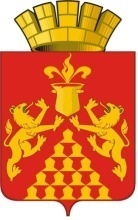 Дума городского округа Красноуральскшестого созываРЕШЕНИЕ№ п/пНаименование нормативного правового актаРегулирующий органВремя проведения экспертизы№ п/пНаименование проекта нормативного правового актаРегулирующий органДаты проведения публичных консультацийДата согласования уполномоченным органом№ п/пНаименование  нормативного правового актаРегулирующий органДаты проведения публичных консультацийДата согласования уполномоченным органомГруппа участников отношенийОценка количества участников отношенийИсточники данныхОписание новых или изменения существующих функций, полномочий, обязанностей или правПорядок реализацииОценка изменения трудозатрат и (или) потребностей в иных ресурсахНаименование органа:Наименование органа:Наименование органа:Группа участников отношенийОписание новых или изменения содержания существующих обязанностей и ограниченийПорядок организации исполнения обязанностей и ограниченийГруппа участников отношенийОписание новых или изменения содержания существующих обязанностей и ограниченийОписание и оценка видов расходов (выгод):Риски решения проблемы предложенным способом и риски  негативных последствийОценки вероятности наступления рисковМетоды контроля эффективности избранного способа достижения целей регулированияСтепень контроля рисковМероприятия необходимые для достижения целей регулированияСрокиОписание ожидаемого результатаОбъем финансированияИсточник финансирования1. На решение какой проблемы, на Ваш взгляд, направлено предлагаемое регулирование? Актуальна ли данная проблема сегодня?2. Какие поведенческие мотивы способствуют возникновению указанной проблемы?3. Насколько корректно разработчик НПА определил те факторы, которые обуславливают необходимость государственного(муниципального) вмешательства? Насколько цель  регулирования соответствует сложившейся проблемной ситуации?4. Является ли выбранный вариант решения проблемы оптимальным (в т.ч. с точки зрения общественных выгод и издержек)? Существуют ли иные варианты достижения целей регулирования, в том числе выделите те из них, которые по Вашему мнению были бы менее затратным (оптимальны) для ведения предпринимательской и инвестиционной деятельности?5. Назовите основных участников, на которых распространяется  регулирование (по видам субъектов, по отраслям, количество и прочее)?6. Влияет ли введение  регулирования на конкурентную среду в отрасли, будет ли способствовать необоснованному изменению расстановки сил в отрасли? Если да, то как? Приведите, по возможности, количественные оценки7. Оцените, насколько полно и точно отражены обязанности, ответственность субъектов  регулирования, а также насколько понятно прописаны административные процедуры, реализуемые ответственными органами местного самоуправления, насколько точно и недвусмысленно прописаны властные функции и полномочия? Считаете ли Вы, что предлагаемые нормы не соответствуют или противоречат иным действующим нормативным правовым актам? Если да, укажите такие нормы и нормативные правовые акты8. Существуют ли в предлагаемом проекте нового регулирования положения, которые необоснованно затрудняют ведение предпринимательской и инвестиционной деятельности? Приведите обоснования по каждому указанному положению, дополнительно определив: - имеется ли смысловое противоречие с целями регулирования или существующей проблемой либо положение не способствует достижению целей регулирования; - имеются ли технические ошибки; - приводит ли исполнение положений регулирования к избыточным действиям или, наоборот, ограничивает действия субъектов предпринимательской и инвестиционной деятельности; - создает ли исполнение положений регулирования существенные риски ведения предпринимательской и инвестиционной деятельности, способствует ли возникновению необоснованных прав органов государственной власти и должностных лиц, допускает ли возможность избирательного применения норм; - приводит ли к невозможности совершения законных действий предпринимателей или инвесторов (например, в связи с отсутствием требуемой новым регулированием инфраструктуры, организационных или технических условий, технологий), вводит ли неоптимальный режим осуществления операционной деятельности; - соответствует ли обычаям деловой практики, сложившейся в отрасли, либо существующим международным практикам, используемым в данный момент9. К каким последствиям может привести принятие нового регулирования в части невозможности исполнения юридическими лицами и индивидуальными предпринимателями дополнительных обязанностей, возникновения избыточных административных и иных ограничений и обязанностей для субъектов предпринимательской и иной деятельности? Приведите конкретные примеры10. Оцените издержки / упущенную выгоду (прямого, административного характера) субъектов предпринимательской деятельности, возникающие при введении предлагаемого регулирования . Отдельно укажите временные издержки, которые понесут субъекты предпринимательской деятельности как следствие необходимости соблюдения административных процедур, предусмотренных проектом предлагаемого регулирования. Какие из указанных издержек Вы считаете избыточными / бесполезными и почему? Если возможно, оцените затраты по выполнению вновь вводимых требований количественно (в часах рабочего времени, в денежном эквиваленте и проч.)11. Какие, на Ваш взгляд, могут возникнуть проблемы и трудности с контролем соблюдения требований и норм, вводимых данным нормативным актом? Является ли предлагаемое регулирование недискриминационным по отношению ко всем его адресатам, то есть все ли потенциальные адресаты регулирования окажутся в одинаковых условиях после его введения? Предусмотрен ли в нем механизм защиты прав хозяйствующих субъектов? Существуют ли, на Ваш взгляд, особенности при контроле соблюдения требований вновь вводимого регулирования различными группами адресатов регулирования?12. Требуется ли переходный период для вступления в силу предлагаемого регулирования (если да, какова его продолжительность), какие ограничения по срокам введения нового регулирования необходимо учесть?13. Какие, на Ваш взгляд, целесообразно применить исключения по введению регулирования в отношении отдельных групп лиц, приведите соответствующее обоснование16. Иные предложения и замечания по проекту НПАN Номер пункта проекта нормативного правового акта  Содержание предложения или замечания Пояснение Автор предложения или замечания, наименование и место нахождения юридического лица, Ф.И.О. индивидуального предпринимателя, физического лица, контактные данные (e-mail, телефон) 1 2 3 4 5 NНомер пункта проекта нормативного правового акта Содержание предложения или замечанияАвтор предложения или замечания, наименование и место нахождения юридического лица, Ф.И.О. индивидуального предпринимателя, физического лица, контактные данные (e-mail, телефон)РешениеПояснение123456Группа участников отношенийОценка количества участников отношенийИсточники данныхОписание новых или изменения существующих функций, полномочий, обязанностей или правПорядок реализацииОценка изменения трудозатрат и (или) потребностей в иных ресурсахНаименование органа:Наименование органа:Наименование органа:Группа участников отношенийОписание новых или изменения содержания существующих обязанностей и ограниченийПорядок организации исполнения обязанностей и ограниченийГруппа участников отношенийОписание новых или изменения содержания существующих обязанностей и ограниченийОписание и оценка видов расходов (выгод):Риски решения проблемы предложенным способом и риски  негативных последствийОценки вероятности наступления рисковМетоды контроля эффективности избранного способа достижения целей регулированияСтепень контроля рисковМероприятия необходимые для достижения целей регулированияСрокиОписание ожидаемого результатаОбъем финансированияИсточник финансированияЦели предлагаемогорегулирования                    Установленные сроки достижения целей  Обоснование соответствия целей предлагаемого регулирования принципам правового регулирования, программным документам Президента Российской Федерации, Правительства Российской Федерации, Губернатора   Свердловской области, Правительства Свердловской областиНаименование новой или                 изменяемой функции, полномочия, обязанности или права                         Описание видов расходов (возможных поступлений)бюджетов бюджетной системы РФ          Количественная оценка расходов(возможных поступлений)         Наименование органа:Наименование органа:Наименование органа:Единовременные расходы в____ году; периодические расходы за период_____; возможные доходы за период_____.Итого единовременные расходы:                        Итого единовременные расходы:                        Итого единовременные расходы:                        Итого периодические расходы за год:                  Итого периодические расходы за год:                  Итого периодические расходы за год:                  Итого возможные поступления за год:                  Итого возможные поступления за год:                  Итого возможные поступления за год:                  Цели предполагаемого регулированияИндикативные показателиЕдиницы измерения индикативных показателейСпособы расчета индикативных показателейБланк письма
уполномоченного органаНаименование регулирующего органаРеквизита нормативного правового актаПоложения акта, создающие негативные условияЗначимость проблемы и обоснованияРегулирующий орган, время проведения экспертизы